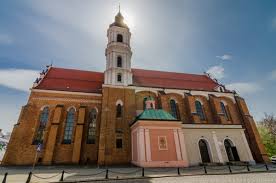 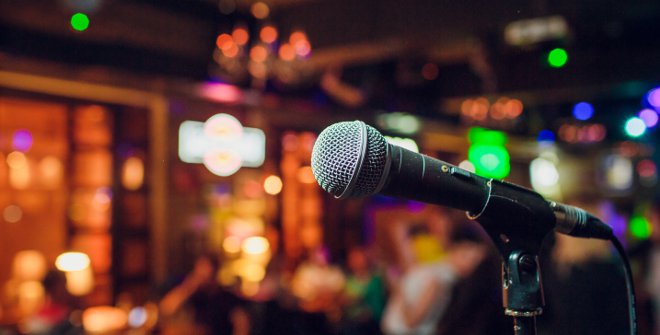 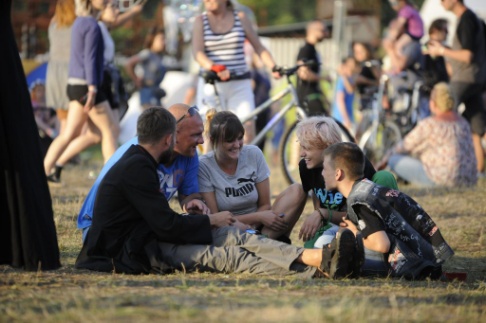 PROGRAM SZKOLNYCH REKOLEKCJITechnikum nr 1 w Knurowie ul. Szpitalna 26 10 –  12.04.2019 ŚRODA 10.04.2019 r. 8.00 – 10.25 – lekcje według planu szkolnego 10.40 – 12.00 – spotkanie rekolekcyjne pt. „Bóg na polach”                           prowadzi Ks. Maciej Niesporek (sala gimnastyczna Technikum) + szkolne karaoke z ks. Piotrem „na chwałę Pana”12.00 – Modlitwa Anioł Pański i błogosławieństwo 12.15 – Zakończenie CZWARTEK 11.04.2019 r. 7.30 – 17.00 – szkolna wycieczka rekolekcyjna do Opola oraz w okolice Góry Świętej                             Anny[Jesiona] ognisko + koncert w Warowni Eliasza; wg. planu                            wyjazdu (koszt 40 zł) zapisy u wychowawców klas, sprzęt na ognisko                           zabieramy we własnym zakresie; ilość miejsc ograniczona                         kierownik wycieczki: Ks. dr Piotr Larysz Program dla nie wyjeżdżających na wycieczkęlekcje według planu szkolnego PIĄTEK 12.04.2019 r. 8.00 – 9.35 – lekcje według planu szkolnego  10.15 – Adoracja Najświętszego Sakramentu STREFA CISZY 10.30 – Okazja do spowiedzi świętej 11.00 – Msza Św. na zakończenie rekolekcji z nauką rekolekcyjną 12.30 – spotkanie grona pedagogicznego w domu katechetycznym parafia Cyryla i Metodego w Knurowie Uczniowie nie uczęszczający na lekcję religii w godz. zajęć rekolekcyjnych są do dyspozycji grona pedagogicznego, możliwość konsultacji, nadrabiania zaległości po wcześniejszym uzgodnieniu z wybranym nauczycielem. Na zakończenie każdego spotkania rekolekcyjnego uczniowie otrzymują okolicznościowe obrazki. Parafia MB Częstochowskiejul. Kapelanów Wojskowych 544-194 Knurów